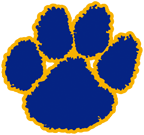 LANSING CENTRAL SCHOOL DISTRICTInstructional Priorities1.   Communication and Monitoring of Clear Learning Targets 2.   Effective Questioning Strategies 3.   Multiple Opportunities to Demonstrate Learning 4.    Strategies for Student Engagement5.    Text-Based Learning Strategies